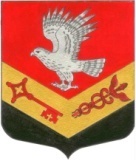 МУНИЦИПАЛЬНОЕ ОБРАЗОВАНИЕ«ЗАНЕВСКОЕ СЕЛЬСКОЕ ПОСЕЛЕНИЕ» ВСЕВОЛОЖСКОГО МУНИЦИПАЛЬНОГО РАЙОНА ЛЕНИНГРАДСКОЙ ОБЛАСТИСОВЕТ ДЕПУТАТОВ ВТОРОГО СОЗЫВАРЕШЕНИЕ24.02.2011 года                                                                                               № 04д.ЗаневкаОб утверждении структуры администрации МО «Заневское сельское поселение» на 2011 год.В целях эффективной работы администрации МО «Заневское сельское поселение, Совет депутатов муниципального образования «Заневское сельское поселение» Всеволожского муниципального района Ленинградской области принялРЕШЕНИЕ:Утвердить структуру администрации муниципального образования «Заневское сельское поселение» Всеволожского муниципального района Ленинградской области» с 01.03.2011 года. Приложение № 1.Признать утратившим силу решение Совета депутатов от 17.06.2010 №29 с 01.03.2011 года.Настоящее решение Совета депутатов вступает в силу со дня его официального опубликования.Контроль над исполнением возложить на комиссию по экономической политике, бюджету, налогу,.инвестициям, правопорядку, законности.Глава МО	Кондратьев